Ufficio per la Catechesi 	
della Diocesi di Como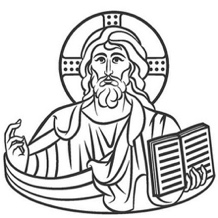 MISTERO DELLA CROCE:SEGNO DELL’AMORE DI GESÙ PER NOIPROGRAMMA per l’equipeCi troviamo alle 14.30 per preparare: le sale per i bambini e gli spazi per la suddivisione degli adulti. La zona per la merenda (coi referenti bar). Suddivisione dei foglietti colorati tra i catechisti coordinatori dei 4 gruppi di genitori e collocamento della grande croce di cartone.  Suddivisione e allestimento dei materiali preparati per le attività dei bambini. Per momento solo bambini:Per il momento di ascolto del Vangelo: un catechista prepara e stampa per tutti i gruppi dei bambini, le fotocopie dei brani scelti (Estratti da Mt 15) Per la costruzione di una croce-mosaico per ciascuno: ogni bambino dovrà portare colla stick e forbici; preparare le sagome di cartone pesante e i materiali per le tessere.Spiegazione del segno della croce: accogliere interventi dei bambini da ciò che hanno ascoltato e dalla loro esperienza; Provare a fare bene il segno della croce; fornire spiegazioni puntando sul significato di adesione di fede, utilizzando anche la suddivisione in tre parti della preghiera (testa, petto, spalle)Giochi a tema sulle tre parti del segno della croce.1) “Padre io ti metto nella mia fronte affinché la mia vita sia come tu l’hai pensata”. Es: Un bambino a scelta dovrà pensare qualcosa, gli altri dovranno indovinare facendogli domande (le risposte dovranno essere solo sì o no)2) “il petto è i miei sentimenti: la capacità di amare il Padre come tu ci hai insegnato”. Es: Si sceglie una coppia di bambini che dovrà mimare un sentimento (ad es. un bambino mima di dare all'altro un dono e l'altro è felice) e gli altri devono indovinare.3) “io ti metto nelle mie spalle, perché non mi faccia mancare il tuo aiuto”. Es: giochi in cui per riuscire si debba contare sul sostegno di un altro. Per momento solo genitori;Per l’introduzione del sacerdote, preparare fotocopie con inseriti i brani: Mc 15, 33-41; Mt 27, 45-56; Lc 23, 44-49; Gv 19, 28-36; 1 Corinzi 2,1-5; Romani 8,31-37 e aggiungere le domande che ha preparato come spunto per il dialogo:- Cosa evoca in te la parola “croce”? hai qualche esperienza di “croce” da raccontare?- Come ha vissuto Gesù la croce?- Cosa posso e voglio cambiare nella mia vita per vivere la croce come Gesù? Per vivere    la sconfitta dell’odio con l’amore?•  Nel momento del dialogo in gruppo, il catechista coordina, aiutando a mantenere un clima di ascolto e rispetto verso qualsiasi intervento dei genitori, evitando che si facciano commenti quando qualcuno esprime ciò che sente e vive (dato il tema, facilmente ci sarà che condividerà sofferenze, difficoltà, anche provocazioni)Preparare i foglietti (post-it) di diverso colore per ogni gruppo e una grande croce di cartone grosso. Portare delle penne. Far sentire i genitori liberi di scrivere ciò che desiderano.Per momento bambini e genitori insieme:Preparare fogli col testo della preghiera e del canto.Comunicazioni da dare:- Impegno di “utilizzare” con consapevolezza il segno della croce (prima di qualcosa di importante, entrando in chiesa, da fare sulla fronte dei bimbi prima di dormire...); consegna via mail del foglio per le famiglie con alcune spiegazioni- Partecipazione in Quaresima alla S. Messa: i bambini sono invitati all’altare per l’ascolto del Vangelo cui segue la consegna del disegno sul brano ascoltato (vedi allegato)- Preparazione Via crucis con consegna della croce: ogni gruppo avrà 3 o 4 stazioni da gestire; la parte di Gesù: legge papà/nonno/padrino; riflessione: legge bambino/a; preghiere (già scritte o da integrare, massimo 4): legge mamma/nonna/madrina, fratelli/sorelle grandi. Scegliere in gruppo a chi affidare i ruoli. [ora come avviso saremo generici, poi ogni catechista si occuperà di spiegare/coordinare più in dettaglio la preparazione per il proprio gruppo di famiglie]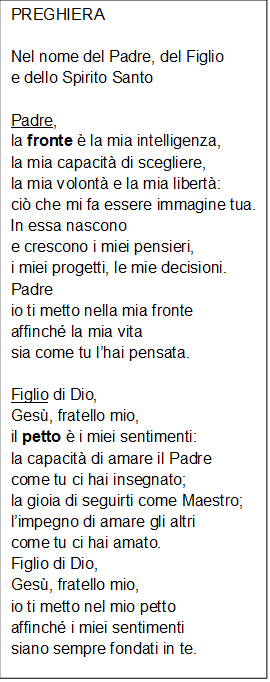 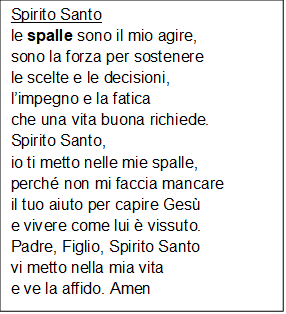 Ore 14:45 - 15:00GENITORIBAMBINIDovechiesa chiesa CosaAccoglienza- Saluti e comunicazioni organizzative della giornata- i gruppi dei bambini seguono i propri catechisti nelle sale assegnate- i fratellini vengono affidati agli incaricati dell’assistenza e portati in una stanza riservata per gioco/attività creative- i genitori si fermano in chiesaAccoglienza- Saluti e comunicazioni organizzative della giornata- i gruppi dei bambini seguono i propri catechisti nelle sale assegnate- i fratellini vengono affidati agli incaricati dell’assistenza e portati in una stanza riservata per gioco/attività creative- i genitori si fermano in chiesaOre 15:00 – 15:30GENITORIBAMBINIDoveInsieme, in chiesaA gruppi, nelle salette Cosa- Introduzione al tema con spunti di riflessione partendo dalla Scrittura (sacerdote)- lettura del Vangelo (brani da Mc 15) accendendo una candela- condivisione di ciò che emerge dai bambini, ponendo l’accento sulla croce come segno dell’amore che si dona- costruzione di una croce mosaico  - giochi sul significato del segno della croce             Ore 15.30 – 16.20- lettura del Vangelo (brani da Mc 15) accendendo una candela- condivisione di ciò che emerge dai bambini, ponendo l’accento sulla croce come segno dell’amore che si dona- costruzione di una croce mosaico  - giochi sul significato del segno della croce             Dove A gruppi, negli spazi assegnati (chiesa/oratorio)- lettura del Vangelo (brani da Mc 15) accendendo una candela- condivisione di ciò che emerge dai bambini, ponendo l’accento sulla croce come segno dell’amore che si dona- costruzione di una croce mosaico  - giochi sul significato del segno della croce             Cosa  Dialogo/condivisone alla fine ogni genitore scrive su un foglietto anonimo (colore diverso per ogni gruppo) quello che si sente di esprimere sull’argomento (parole, frasi, domande...) - lettura del Vangelo (brani da Mc 15) accendendo una candela- condivisione di ciò che emerge dai bambini, ponendo l’accento sulla croce come segno dell’amore che si dona- costruzione di una croce mosaico  - giochi sul significato del segno della croce             Ore 16.20 – 16.45Dove Insieme, in chiesa (I genitori si dispongono per gruppo in diversi settori della chiesa, prevedendo accanto i posti per i figli che arriveranno dopo)Cortile (salone se brutto tempo)Cosa   I genitori attaccano i foglietti ad una grande croce di cartone (che lasceremo in chiesa durante la quaresima) Il sacerdote, visionandoli velocemente, ne legge alcuni, scelti o a caso,  offrendo risposte (se è il caso) e una conclusione orientata alla speranzaGioco spontaneo e/o guidato dagli animatoriOre 16:45 – 17:00GENITORIGENITORIBAMBINIDoveChiesaChiesaChiesaCosa- I bambini dispongono le proprie croci-mosaico all’altare, attorno alla grande croce di cartone, poi vanno a sedersi accanto ai propri genitori. Si riuniscono anche i fratellini- PREGHIERA: segno della croce (curato in modo particolare); canto “Servo per amore”; lettura insieme della preghiera utilizzata dai bambini - AVVISI: iniziative per la Quaresima; impegni/esperienze da valorizzare in famiglia   - I bambini dispongono le proprie croci-mosaico all’altare, attorno alla grande croce di cartone, poi vanno a sedersi accanto ai propri genitori. Si riuniscono anche i fratellini- PREGHIERA: segno della croce (curato in modo particolare); canto “Servo per amore”; lettura insieme della preghiera utilizzata dai bambini - AVVISI: iniziative per la Quaresima; impegni/esperienze da valorizzare in famiglia   - I bambini dispongono le proprie croci-mosaico all’altare, attorno alla grande croce di cartone, poi vanno a sedersi accanto ai propri genitori. Si riuniscono anche i fratellini- PREGHIERA: segno della croce (curato in modo particolare); canto “Servo per amore”; lettura insieme della preghiera utilizzata dai bambini - AVVISI: iniziative per la Quaresima; impegni/esperienze da valorizzare in famiglia   Ore 17.00DoveRitrovo parrocchiale/barRitrovo parrocchiale/barRitrovo parrocchiale/barCosaMerenda condivisaMerenda condivisaMerenda condivisa